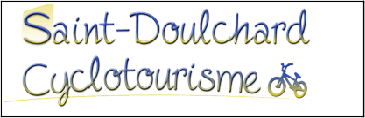 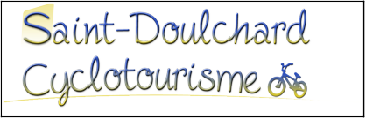 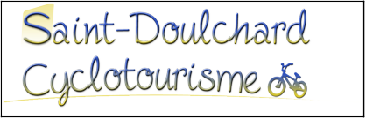 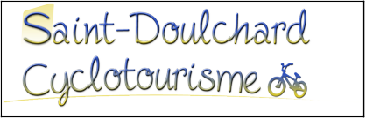 JUILLET 2017DEPART SORTIES CLUB " STADE DES VERDINS Sortie le samedi départ à 8h00 avec le circuit le plus court du dimanche Départ également à 8h00 pour les sorties du mardi et du  jeudidimanche 02 juilletDépart 8h00CHALLENGE DU CENTRE À VIERZONDate : 2 juilletOrganisateur : Berry Latino Rando VIERZON Distances : 45 – 68 – 78 – 115 kmInscriptions à partir de 7 h – Hall des expositions salle Madeleine SOLOGNE à VIERZON Tarifs : licenciés  3€  – 18 ans gratuit – non licenciés 5€ – 18 ans  1€mardi 04 juilletDépart 8h00 Circuit n°180(Grand Parcours) 103Km	Numéro openrunner : 5843035St. Doulchard – Bourges– Chemin de la Rotée – N76 et D15 Soye –Crosses – D71 Avord – D71 et VO Soutrin – les Combes ­ Vizy – D43 Laverdines – D43 et D976 Nérondes­ D6 Flavigny – D10e les Loges de l’Etang Neuf ­ Bengy sur Craon – D102 les Templiers ­ Cornusse – D15 Raymond – Jussy Champagne– Crosses – D66, D66E la Gare de Savigny –D66Ebis la Thibauderie – D66 et D186 Moulins sur Yèvre – D46 et VO la Queue de Palus ­ St Germain – Fenestrelay ­ Bourges –  St.Doulchard. (openrunner : 5843035)Circuit n°180(Petit Parcours) 88Km	Numéro openrunner : 5843602St. Doulchard – Bourges– Chemin de la Rotée – N76 et D15 Soye –Crosses – D71 Avord – D71 et VO Soutrin – les Combes ­ Vizy – D102 Bengy sur Craon­ D10e et D10 les Charpentiers ­ Charpaigne – D15 Raymond ­ Jussy Champagne– Crosses – D66, D66E la Gare de Savigny – D66Ebis la Thibauderie – D66 et D186 Moulins sur Yèvre – D46 et VO la Queue de Palus ­ St Germain – Fenestrelay ­ Bourges – St. Doulchard. (openrunner :  5843602)jeudi 06 juilletDépart 8h00 Circuit n°161(Grand Parcours) 98Km	Numéro openrunner : 5925039St. Doulchard – Asnières – D58 et VO à gauche Fontland – VO à gauche et D104 le Vernay – D104  et D160 le Tronc – D160 Berry Bouy – D160 Marmagne – D150 Pont Vert – D150 et VO le Bois des Granges – VO et D16 La Chapelle Saint Ursin – D16 à droite et D135 Morthomiers – D135 Le  Subdray – D31 Trouy – D73 et D31 Plaimpied – D46 Soye en Septaine – VO et D46a Savigny en Septaine – D976 et D66 la Thibeauderie – D66 et D186 Nohant en Goût – D186 Ste Solange – D186 les Nointeaux – D186 et D33 Saint Michel de Volangis – D33 .Le Petit Marais ­ C5 les Chaumes –   C5 Fussy – C4 Vasselay – D58 et C2 à droite la Brosse – C2 et D104 St  Doulchard.Circuit n°161(Petit Parcours) 84Km	Numéro openrunner : 7501416St. Doulchard – Asnières – D58 et VO à gauche Fontland – VO à gauche et D104 le Vernay – D104 et D160 le Tronc – D160 Berry Bouy – D160 Marmagne – D150 Pont Vert – D150 et VO le Bois des Granges – VO et D16 La Chapelle Saint Ursin – D16 à droite et D135 Morthomiers – D135 Le Subdray – D31 Trouy– D73 et D31 --Plaimpied  – D46 Soye en Septaine --Osmoy--Moulins/Yevre--D 156--à gauche N 151-- au rond point à droite rue j Rimbault--rue du Maréchal juin--à droite route de Ste Solange--à gauche Nérigny--Les chaumes --Fussy - -Vasselay--Asnieres--St DoulchardJUILLET 2017DEPART SORTIES CLUB " STADE DES VERDINS Sortie le samedi départ à 8h00 avec le circuit le plus court du dimanche Départ également à 8h00 pour les sorties du mardi et du  jeudidimanche 09 juilletDépart 8h00RONDE BALGYCIENNE À BAUGYDate : 9 juilletOrganisateur : Association BAUGY Cyclotourisme Distance : 20 – 40 kmInscriptions de 7 h 30 à 10 h à la salle des fêtes de BAUGY Tarifs : licenciés 2€ – non  licenciés 4€ – 18 ans  gratuitmardi 11 juilletDépart 8h00 Circuit n°176(Grand Parcours) 103Km	Numéro openrunner : 5936610Saint Doulchard – la rocade – D23 Pierrelay – D23 Sainte Thorette – D35 et D113 Villeperdue ­   D113 Preuilly – D27 et D113 Boisgisson­ D113 et D20 Boitier – D20 et D 123 Limeux – D23 et D23E Lazenay – D18 et VO à droite Le Petit Port – C7 à droite château de la Ferté – C7 La Ferté – C2 (en face au carrefour avec D918) et D27 à gauche l’Ormeteau – D2 La Tréchauderie – D16 à droite  Saint Pierre­de­Jards – D28, D68 et D320 à droite Bois Messire Jacques – D320 Massay – C7  l’Orme Gimont – C7 Chéry – D68 Lury­sur­Arnon – D30 (direction Foëcy) et C2 à gauche  Ferrandeau – C2 et D18E à droite Brinay – D27 Quincy – D20 Mehun sur Yèvre – D107  MarmagneD160 Berry Bouy – D60 Saint Doulchard.Circuit n°176(Petit Parcours) 83Km	Numéro openrunner : 5936737Saint Doulchard – la rocade – D23 Pierrelay – D23 Sainte Thorette – D35 et D113 Villeperdue ­   D113 Preuilly – D27 et D113 Boisgisson­ D113 et D20 Boitier – D20 et D 123 Limeux – D23 et D23E Lazenay – D18 et VO à droite Le Petit Port – C7 à droite château de la Ferté – C7 La Ferté – D918 à droite Reuilly – D165 Chéry –– D68 Lury­sur­Arnon – D30 (direction Foëcy) et C2 à gauche Ferrandeau – C2 et D18E à droite Brinay – D27 Quincy – D20 Mehun sur Yèvre – D107  MarmagneD160 Berry Bouy – D60 Saint Doulchard.jeudi 13 juilletDépart 8h00 Circuit n°165(Grand Parcours) 91Km	Numéro openrunner : 6287383St Doulchard ­ D60 Berry Bouy – D60 Mehun ­ D20 Quincy – D68 Lury sur Arnon – D918 Méreau­ Massay­D75­D63(à droite)­St Hilaire de Court­Mereau ­ D18E Brinay ­ D27Fosse – D27 Quincy ­ D20 et 27 Preuilly – D113 Villeperdue – D113 et D35 Somme – VO Beauvoir ­ D107 Marmagne – D160 Berry Bouy – D60 St Doulchard.Circuit n°165(Petit Parcours) 80Km	Numéro openrunner : 6516543St Doulchard ­ D60 Berry Bouy – D60 Mehun ­ D20 Quincy – D68 Lury sur Arnon – D918 Méreau) – D918 Vierzon – D27, D32 et D60 Givry – D60 Foëcy ­ D30 Fosse ­– D27 Quincy ­ D20 et 27  Preuilly– D113 Villeperdue – D113 et D35 Somme – VO Beauvoir ­ D107 Marmagne – D160 Berry Bouy – D60 St Doulchard.vendredi 14 juilletLES BOSSES DU BOISCHAUT ET DU BOURBONNAIS À SAINT-AMAND MONTRONDDépart : 7h30Organisateur : Sporting Club SAINT-AMAND CyclotourismeDistances : 36 – 65 – 84 – 93 – 114 kmInscriptions de 7 h 30 à 9 h 30 à la grange Bordreuil (derrière le vélodrome) à SAINT-AMAND MontrondTarifs :  licenciés 2€ non licenciés 4€  – 18 ans gratuitCircuit de 107 kmSaint Doulchard – Bourges – D106 Plaimpied – D106 et D34 Dun sur Auron – D10 Meillant  – D10 Saint Amand Montrond – Pointage – D2144 et D35 Noirlac – D35 Bruère Allichamps – VO Le Prieuré d’Allichamps – D35 et D3 Saint Loup des Chaumes – D3 Coudron – D14 Baranthaume – D132 Saint Germain des Bois – VO Le Clou  – VO Senneçay – D46 Plaimpied – D106 Bourges – Saint Doulchard Numéro  openrunner : 4975941 Carte du circuit Carte du circuit Carte du circuit JUILLET 2017DEPART SORTIES CLUB " STADE DES VERDINS Sortie le samedi départ à 8h00 avec le circuit le plus court du dimanche Départ également à 8h00 pour les sorties du mardi et du  jeudidimanche 16 juilletDépart 8h00 Circuit n°189(Grand Parcours) 107Km	Numéro openrunner : 6205140St Doulchard – la rocade – D23 Pierrelay – D23 Ste Thorette – D35 et D113 Villeperdu ­ D113  Preuilly – D27 et D113 Boisgisson­ D113 et D20 Boitier – D20 et D 918 Reuilly – D27 L’Ormeteau – D2 Luçay Le Libre – D2, D16 et D83 Graçay – D19 et D63 Dampierre en Graçay – D63 St Hilaire de Court – D918 bis et D27 Chaillot – D32 les Forges – D60 Givry ­ D60 Foëcy – D60 Mehun sur  Yèvre– D107 Marmagne – D160 Berry Bouy – D60 St  Doulchard.Circuit n°189(Petit Parcours) 82Km	Numéro openrunner : 6204825St Doulchard – la rocade – D23 Pierrelay – D23 Ste Thorette – D35 et D113 Villeperdu ­ D113 Preuilly – D27 et D113 Boisgisson­ D113 et D20 Boitier – D20 et D 918 Reuilly – D165 Chéry –D68 Maurepas –D68 et D75 Massay – D75E et D18 E Méreau – D18E Brinay – D27 Quincy – D20 Mehun – D107 Marmagne – D160 Berry Bouy – D60 St  Doulchard.mardi 18 juilletDépart 8h00 Circuit n°139(Grand Parcours) 90Km	Numéro openrunner : 6270381St. Doulchard – la rocade – D23 et D107 la Chapelle St Ursin – D107E Pissevieille – D107 Trouy – D31 et D103 St Caprais – D103 Chanteloup ­ VO à gauche dans le virage la Brosse – D35 Lapan – D35 la Grande Roche – D35 Chateauneuf sur Cher – D35 Rousson ­ VO St Loup des Chaumes– D3 Coudron – D14 Baranthaume – D132 St Germain des Bois – D132et D46 Senneçay – D46   Plaimpied – D106 Bourges ­ St. Doulchard.Circuit n°139(Petit Parcours) 76Km	Numéro openrunner : 7501476St. Doulchard – la rocade – D23 et D107 la Chapelle St Ursin – D107E Pissevieille – D107 Trouy – D31 et D103 St Caprais – D103 Chanteloup ­ VO à gauche dans le virage la Brosse – D35 Lapan – D35 la Grande Roche – VO Ste Lunaise – C1 Soudrain ­ C1 Levet– D28 St Germain des Bois ­– D132et D46 Senneçay – D46 Plaimpied – D106 Bourges ­ St.  Doulchard.jeudi 20 juilletDépart 8h00 Circuit n°150(Grand Parcours) 93Km	Numéro openrunner : 6276447St. Doulchard –Asnières – D940 Fussy – D11 Lizy ­ Villeneuve– Vignoux sous les Aix – Menetou Salon – Henrichemont – D22 La Borne – Neuilly en Sancerre – Crézancy en Sancerre – D86 le Briou­ Veaugues – D59 les Salmons ­ Montigny – D59 et 955 Saint Céols – D955 et D154 les Naudins­ Rians – D12 les Aix d’Angillon – VO Le Roulier – D56 Soulangis – D33 St Michel de Volangis – les 4 Vents – D151 Asnières – St. Doulchard.Circuit n°150(Petit Parcours) 78Km	Numéro openrunner : 5638551St. Doulchard –Asnières – D940 Fussy – D11 Lizy ­ Villeneuve– Vignoux sous les Aix – Menetou Salon – Henrichemont – D22 La Borne – D22 et D44 Humbligny ­ Montigny ­– D59 et 955 Saint  Céols – D955 et D154 les Naudins­ Rians – D12 les Aix d’Angillon – VO Le Roulier – D56  Soulangis– D33 St Michel de Volangis – les 4 Vents – D151 Asnières – St. Doulchard.JUILLET 2017DEPART SORTIES CLUB " STADE DES VERDINS Sortie le samedi départ à 8h00 avec le circuit le plus court du dimanche Départ également à 8h00 pour les sorties du mardi et du  jeudidimanche 23 juilletDépart 8h00 Circuit n°194(Grand Parcours) 108Km	Numéro openrunner : 5716703St. Doulchard –Asnières –D58 et VO Fontland – VO Bois Dé – VO La Pommeraie ­ VO Bourgneuf – La route forestière – D56 Allogny – D20 et D168 Mitterand – D168 Méry­es­Bois – D58 Presly ­ D30, D29E les Guépins ­ D29E, D79 et D29E Nançay – D29 et 41 Theillay – D60 Orçay – D126 et D926 Vierzon – D60 Foëcy – D60 Mehun sur Yèvre – D107 Marmagne – D160 Berry Bouy – D60 St Doulchard.Circuit n°194(Petit Parcours) 88Km	Numéro openrunner : 5716703St. Doulchard –Asnières –D58 et VO Fontland – VO Bois Dé – VO La Pommeraie ­ VO Bourgneuf – La route forestière – D56 Allogny – D20 et D168 Mitterand – D168 Méry­es­Bois – D22 et D926 Neuvy sur Barangeon – D30 Vouzeron – D104, VO à droite et VO à gauche La Loeuf du Houx – D926 Vierzon ­ D60 Foëcy – D60 Mehun sur Yèvre – D107 Marmagne – D160 Berry Bouy – D60 St Doulchard.mardi 25 juilletDépart 8h00 Circuit n°140(Grand Parcours) 91Km	Numéro openrunner : 5842951Saint. Doulchard –D60 Berry Bouy – D60 Mehun sur Yèvre – D2076 et D79 la Minauderie – D79 Vouzeron – D30 Neuvy sur Barangeon – D926 et D22 Méry es Bois – D22 les Bassineries – D22 les Loges – D22 et D20 les Thébaults – D20 Achères – D20 le Pic de Montaigu – D20 le Barangeon – D58 les Rousseaux – D58 la Rose – D58 Vasselay – D58 Asnières – St. Doulchard. (openrunner : 5842951)Circuit n°140(Petit Parcours) 70Km	Numéro openrunner : 5306088Saint. Doulchard –D60 Berry Bouy – D60 Mehun sur Yèvre – D2076 et D79 la Minauderie – D79 Vouzeron – D30 Neuvy sur Barangeon – D926 et D22 Méry es Bois – D58 le Barangeon – D58 les Rousseaux – D58 la Rose – D58 Vasselay – D58 Asnières – St.  Doulchard.jeudi 27 juilletDépart 8h00 Circuit n°153(Grand Parcours) 95Km	Numéro openrunner : 5852726Saint Doulchard – D104 Vouzeron – D30 Neuvy sur Barangeon – D79 et D29E Bourdaloue – D29E Nançay – D29 et D126 Orçay – D126, D29 et D926 Vierzon – D32 Vierzon Forges – D32 Chaillot – D27 Brinay – D27 Quincy – D20 Mehun sur Yèvre – D107 Marmagne – D160 et D160 Berry­Bouy – D60 St. Doulchard. (openrunner : 5852726)Circuit n°153(Petit Parcours) 74Km	Numéro openrunner : 7501698Saint Doulchard – D104 Vouzeron– D182 La Démangerie – D926 à gauche L’Etoile – D926 Vierzon– D32 Vierzon Forges – D32 Chaillot – D27 Brinay – D27 Quincy – D20 Mehun sur Yèvre – D107 Marmagne – D160 et D160 Berry­Bouy – D60 St.  Doulchard.JUILLET 2017DEPART SORTIES CLUB " STADE DES VERDINS Sortie le samedi départ à 8h00 avec le circuit le plus court du dimanche Départ également à 8h00 pour les sorties du mardi et du  jeudidimanche 30 juilletDépart 8h00 Circuit n°204(Grand Parcours) 110Km	Numéro openrunner : 6276889Saint Doulchard – D60 Berry Bouy – D160 Marmagne – D160 Marmignolle – D160 et D23 Sainte Thorette –D23 et D114 Le Souchet – VO à droite Les Cocuas – VO Poisieux – D190 Migny – D2   Diou – D65 Poncet la Ville – D65 et D16 Bordes – D16E, VO et D918 Sainte Lizaigne – D34 Saint Georges sur Arnon – D9a Avail – D9a Tassay – D9a, D8 et D84 Saint Ambroix – D84 Civray – D88   et VO Bois Ratier – VO et D27 Saint Florent sur Cher– D27 et D16 Villeneuve sur Cher – D16, D160, D23 et D160 Marmignolle – D160 Marmagne – D160 Berry Bouy – D60 Saint  Doulchard.Circuit n°204(Petit Parcours) 78Km	Numéro openrunner : 7523531Saint Doulchard – D60 Berry Bouy – D160 Marmagne – D160 Marmignolle – D160 et D23 Sainte Thorette –D23 et D114 Le Souchet – VO à droite Les Cocuas – VO Poisieux – D190 Migny –D2 Saint Georges sur Arnon – D2 Charost ­ D18 et D84 Civray – D88 et VO Bois Ratier – VO et D27 Saint Florent sur Cher– D27 et D16 Villeneuve sur Cher – D16, D160, D23 et D160 Marmignolle – D160 Marmagne – D160 Berry Bouy – D60 Saint  Doulchard.